			  LPD UAS Monthly Usage Report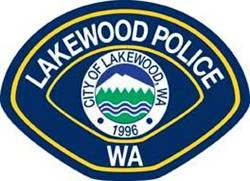 For:  June 2022Total Number of Flights: 2Total Hours Flown: 1.6Report by Detective A. Lee   LK63  7/5/22   253-830-5097DateTime (From) Time(To)Location Duration (Actual Flight Time) / HrsRadius from the control station Max Altitude FlownPurpose06-21-2212001500Fort Steilacoom Park.8800’400’Training - Flight #106-21-2212001500Fort Steilacoom Park.8800’400’Training – Flight #2